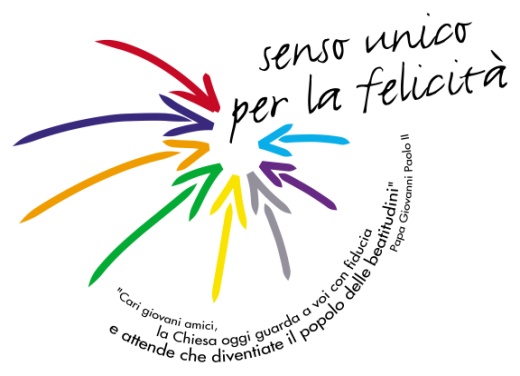 DIOCESI DI TORTONAservizio per la pastorale giovanile(Modulo di iscrizione GMG Cracovia)NOME…………………………………………………………………………………………COGNOME……………………………………………………………………………............MINORENNE □		MAGGIORENNE □DATA DI NASCITA………………………………………………………………………….LUOGO DI NASCITA………………………………………………………………………..N° CARTA D’IDENTITÁ……………………………………………………………………..RESIDENTE IN:VIA/PIAZZA………………………………………………………………………………….CAP……………………….. LOCALITÁ…………………………………………………….COMUNE………………………………………………….PROVINCIA…………………...PARROCCHIA………………………………………………………………………………..E-MAIL………………………………………………………………………………………..N° TELEFONO………………………………N° TELEFONO………………………………PROFESSIONE………………………………………………………………………………..ALLERGIE………………………………………………………………………………….....PACCHETTO SCELTO:GEMELLAGGIO +CRACOVIA (19/7 – 2/8) □CRACOVIA (24/7  - 2/8) □WEEK END LUNGO (29/7 – 31/ 7) □DUE GIORNI CONCLUSIVI (30/ 7 – 31/7) □ FIRMA